Символи королівської влади Амбера.Засобами WORD на аркуші формату А4 створити стрічку з девізом Амбера "Щоб оцінити шлях, треба його пройти", родове древо Амбера і герб. Зразок розташування на А4: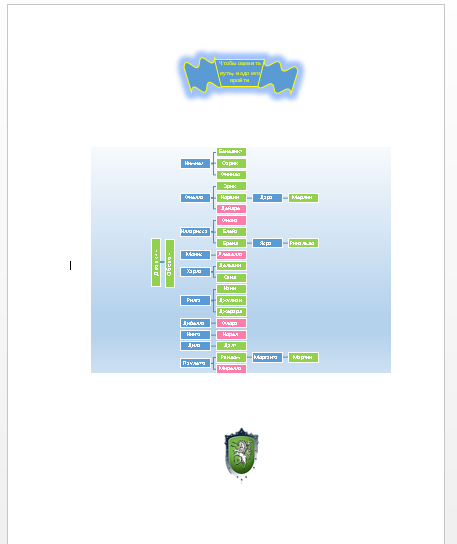 